SPOLEK GUSTAVA FRIŠTENSKÉHO,UL.G.FRIŠTENSKÉHO 955, 784 01  LITOVELwww.gustavfristensky.cz, tel.: 724 254 662, fristenska@centrum.cz_____________________________________________________________________________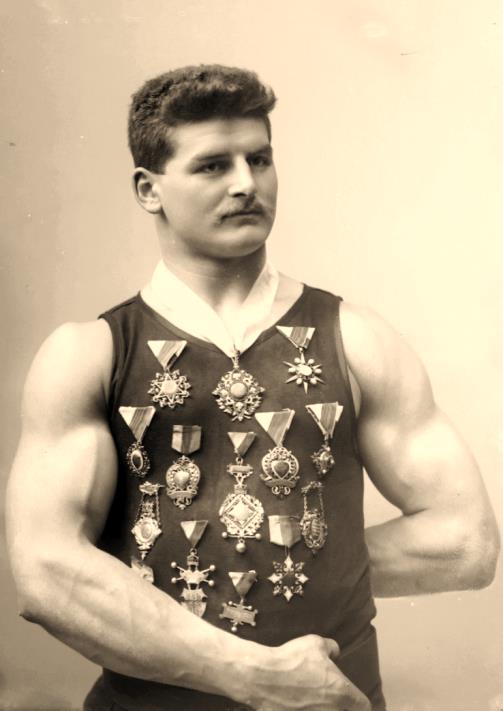 přihláškaSPOLEKGUSTAVAFRIŠTENSKÉHOjméno a příjmení (titul)..........................................................................................adresa trvalého bydliště........................................................................................................................................................................................................................adresa pro zasílání pošty (je-li jiná než adresa trvalého bydliště)......................................................................................................................................................................tel. ........................................................................................................................mail.......................................................................................................................datum a místo narození.........................................................................................Jako člen SGF se zavazuji přispívat na činnost pravidelným ročním příspěvkem * fyzická osoba nevýdělečně činná (student, důchodce atd.) ve výši Kč 150,-* fyzická osoba výdělečně činná nebo právnická osoba ve výši Kč 500,-* děti do 15 let mají členství zdarma (resp. dobrovolný příspěvek)..........................................                                                                 .................................................          datum                                                                          podpis